Музыкально-дидактическая игра «Кого разбудило солнышко?»Антошка: Здравствуй, дружок! На улице весна, все звери просыпаются, и солнышко светит ярко-ярко! Посмотри и послушай, кто же первым разбудило солнышко?https://yandex.ru/video/preview?filmId=6540402609575850741&text=%D0%BC%D1%83%D0%B7%D1%8B%D0%BA%D0%B0%D0%BB%D1%8C%D0%BD%D0%BE-%D0%B4%D0%B8%D0%B4%D0%B0%D0%BA%D1%82%D0%B8%D1%87%D0%B5%D1%81%D0%BA%D0%B0%D1%8F%20%D0%B8%D0%B3%D1%80%D0%B0%20%D0%B7%D0%B0%D0%B9%D1%86%D1%8B&path=wizard&parent-reqid=1587694438801911-1776314890511771798600121-production-app-host-vla-web-yp-172&redircnt=1587694499.1Антошка: Ты услышал, как музыка изображает, как зайчик проснулся? Он начинает прыгать, веселиться. Попрыгай так же как он.Ссылка «Зайка»А кто же проснулся после зайчика? (ответ). Конечно, это была Лисичка! У лисички движения плавные, осторожные, заметает хвостиком все свои следы. Походи так же, как лисичка.Ссылка «лисичка»Следующий проснулся медведь. Ходит он тяжело, переваливается с ноги на ногу, неуклюжий, большой. Ссылка «медведь»И самая последняя проснулась птичка. Она веселая, легкая, быстрая, машет крылышками и весело летает. Полетай вместе с птичкой.Ссылка «птичка»Антошка: Ты большой молодец! Предлагаю тебе раскрасить любую картинку, которая тебе понравилась.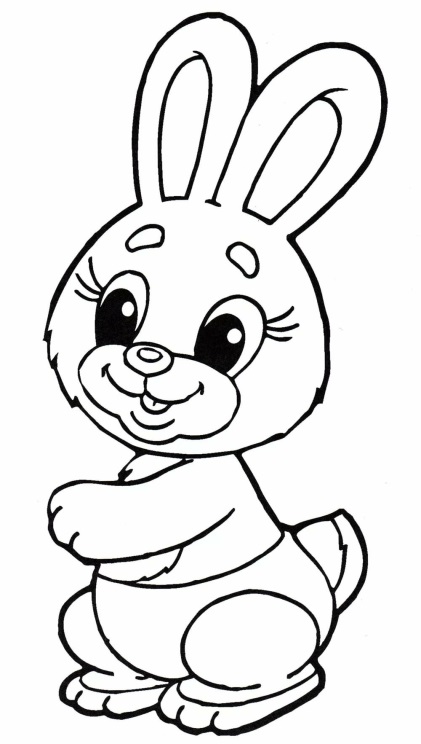 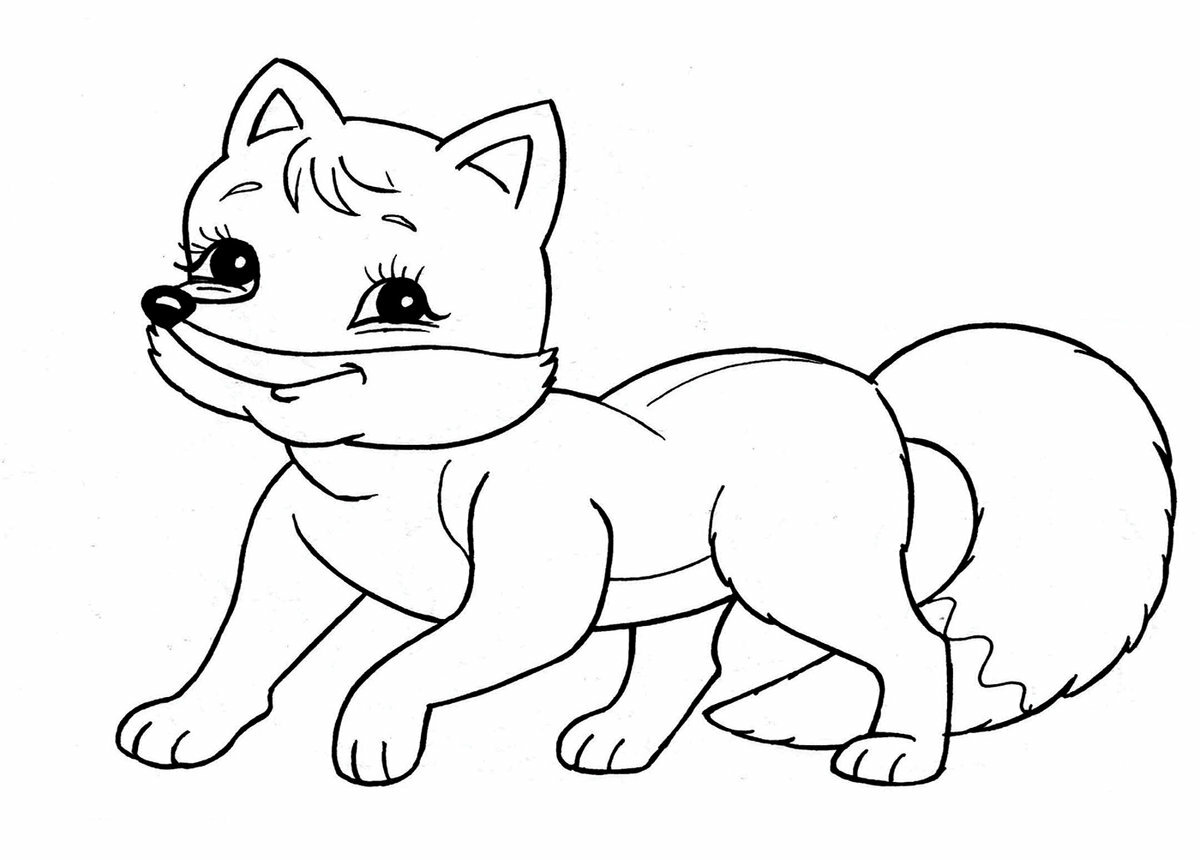 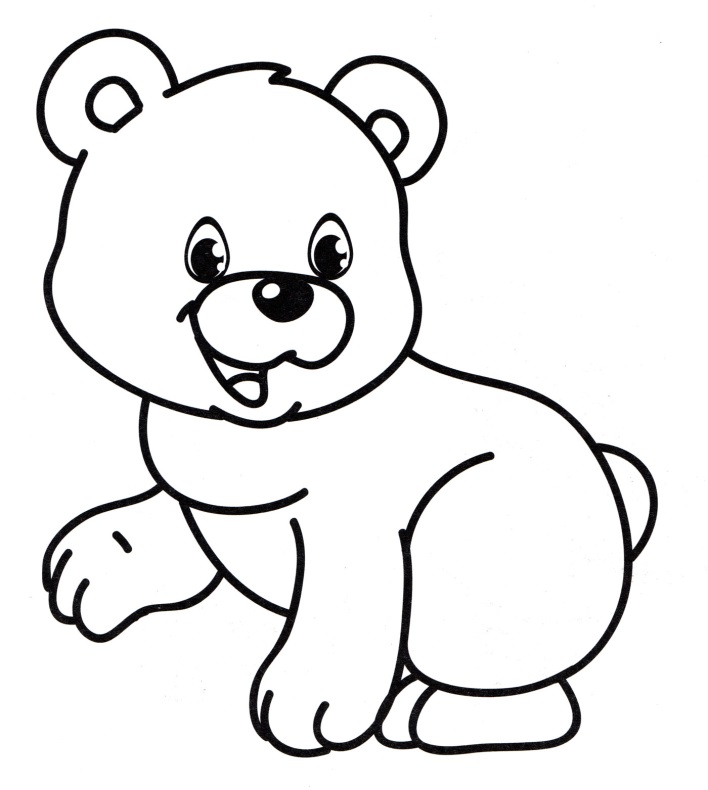 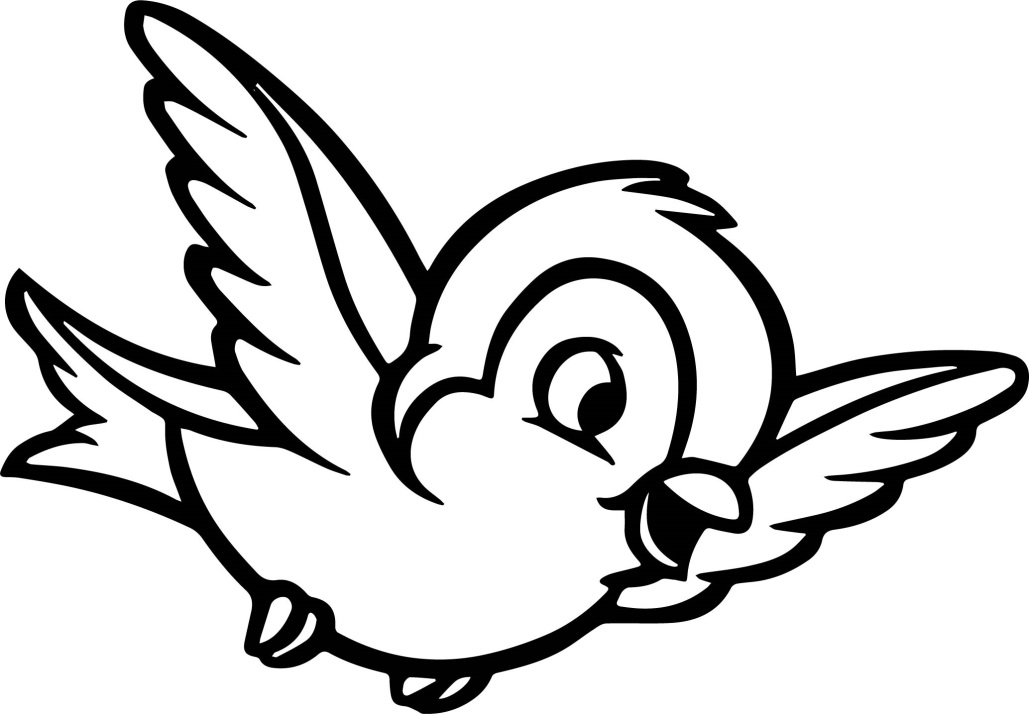 